Unit 7: FactoringLesson 5: Simplifying Radicals & Rational/Irrational NumbersObjectives:	I can identify the subsets of real numbers.I can identify the subsets of real numbers that a number belongs toI can simplify radicals.Agenda:VideoPractice ApplicationFocus Questions:What are the subsets of real numbers?What are the differences between these subsets?How can simplify radicals using perfect squares?Vocabulary:Natural numbers, whole numbers, integers, rationals, real numbers, Radicals, Radican, index.Homework: HW 7-5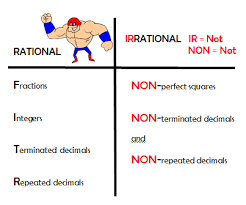 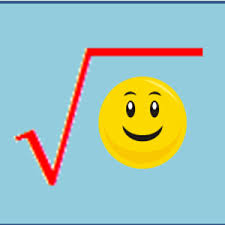 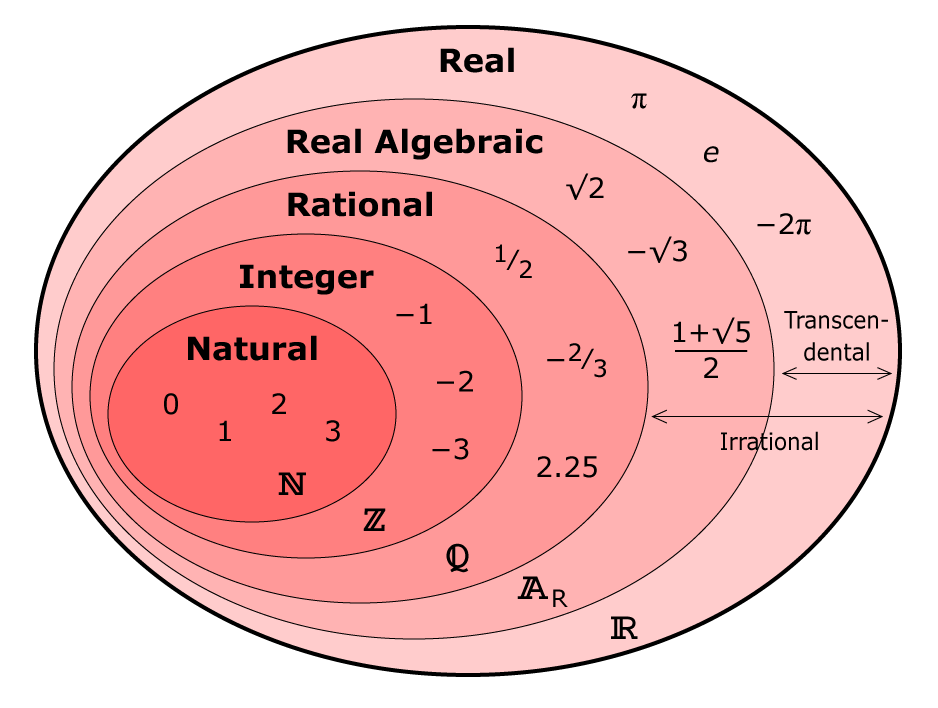 PLAY THE POWER POINT; Sets of Real Numbers:Simplifying Radicals:  https://www.youtube.com/watch?v=u2Z1hoXSrXk    Practice: Now let’s simplify the following square roots:       Lesson 7-5                      	  2.                          	  3.                   	    	 4. 				6. 		 	 7.               8.          9.                    	  10.                	 11.                        12.                                                                                         13.                          14.                     15.                    16.                                 17.                       18.  		 19.  		       20.                         Open the link below and follow the practicehttps://mathbitsnotebook.com/Algebra1/Radicals/RADSimpPractice.htmlName: _____________                   Date:               Homework 7-5    1.                           2.                     3.                            4.  5)Simplify the following Radicals: Remember to look for the largest perfect square and the irrational number should end up on the left of the perfect square.a.                             b.                                         c.                     6. Factor completely the following expressions:a)               b)                     c)     d) e)              f)       Please continue on your flip booklet, you should work on page 7 tonight { 3 examples}